	M E G H Í V Ó		 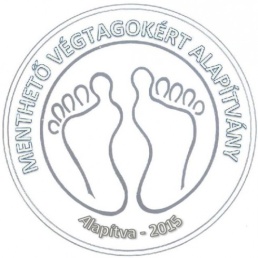 A Diabéteszes/neuropátiás lábszövődmények kezelése és megelőzéseOnline Továbbképzés2021. március 24-26Tisztelt Kollégák!A Menthető Végtagokért Alapítvány és a Debreceni Egyetem Traumatológiai Tanszéke támogatásával ismét megrendezi 2021. március 24-25-26-án, a „Diabéteszes/neuropátiás lábszövődmények kezelése és megelőzése” tudományos továbbképzést.A jelenlegi Covid helyzetre való tekintettel online formában kerül lebonyolításra a rendezvény.A személyes hozzáférési kódokat a regisztrált résztvevők 1-2 nappal a rendezvény kezdete előtt kapják meg.Tanfolyamunk akkreditációját megújítottuk, 36 pont helyett a nem kötelező tanfolyamok részére maximálisan adható 48 pontot megkaptuk.A részletes programot és jelentkezési lapot csatoltuk a meghívóhoz.Az esetleges programváltozásról időben értesítjük Önöket.A tudományos ülés szakmai hátterét és szervezését a Menthető Végtagokért Alapítvány biztosítja Dr. Mecseky László, Dr. Rozsos István és Szalkay-Szabó Anna irányításával. A szervezési feladatokat a New Instant kongresszusi iroda végzi.Szeretettel várunk minden érdeklődőt! Dr Mecseky László               Dr. Rozsos István PhD MBA              Szalkai-Szabó AnnaSebész, traumatológus                         Sebész, érsebész                      Gyógytornász, podiáterSZAKKÉPESÍTÉSEK, AMELYHEZ KÖTELEZŐEN VÁLASZTHATÓ PONTSZÁM ELSZÁMOLHATÓ: sebészetérsebészetortopédiatraumatológiaortopéd-traumatológiabőrgyógyászat radiológiabelgyógyászat angiológiarehabilitációkézsebészet fizikális medicina és rehabilitációs orvoslásbelgyógyászat-diabetológiabelgyógyászatcsaládorvostan oxyológiageriátria.reumatológiaAneszteziológia és sürgősségi ellátásIgazságügyi orvostanSZAKMAI KOLLÉGIUMOK:Traumatológia és kézsebészetBelgyógyászat, endokriniológia és anyagcserebetegségekRehabilitációBőr-és NemibetegségekHáziorvostanOxyológia-sűrgősségi , Honvédorvostani és katasztrófaügyiGeriátriai és krónikus ellátásReumatológiaiAngiológia és érsebészetÁltalános sebészetOrtopédiaOrtopéd traumatológiaRadiológiaAneszteziológia és sürgősségi ellátásIgazságügyi orvostan SZAKDOLGOZÓI SZAKMACSOPORTOK:Felnőtt ápolás és gondozásGyermekápolás és gondozásSürgősségi ellátásMozgásterápia és fizioterápiaMűtéti ellátásEgészségügyi menedzsmentRehabilitáció és életvezetési támogatásTudományos ülés időpontja: 2021. március 24-25-26KREDITPONT:Rendezvényünket az OFTEX és az ENKK, mind az orvosok mind pedig szakdolgozók számára jelentős pontszámmal akkreditálta.Orvosok részére: 48 pontSzakdolgozók részére: 20 pont	RÉSZVÉTELI DÍJ A részvételi díj tartalmazza a részvételt az előadásokon, a tesztírást, valamint az OFTEX és ENKK pontjóváírást.REGISZTÁCIÓ Részvételi szándékát a meghívóhoz csatolt jelentkezési lap kitöltésével és visszaküldésével jelentheti be, levél vagy email formájában. Jelentkezési lapot megtalálja:  http://newinst.wixsite.com/diablab2021 oldalon.Részvételi díjOrvos30.000.-Ft/főSzakdolgozó10.000.-Ft/fő